The Carnival of the AnimalsFirst listen to each of the 14 movements in order and make notes about their musical characteristics (pitch, tempo, dynamics, texture and timbre)Next play the songs out of sequence.Can you match the songs to the correct animal?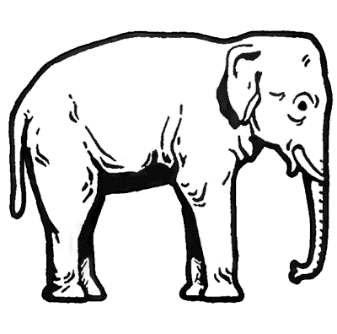 1Introduction et marche royale du lionIntroduction and Royal March of the Lion2Poules et coqsHens and Roosters3Hémiones (animaux véloces)Wild Donkeys Swift Animals4IV "TortuesTortoises5L'ÉléphantThe Elephant6KangourousKangaroos7Aquarium8Personnages à longues oreillesCharacters with Long Ears9Le Coucou au fond des boisThe Cuckoo in the Depths of the Woods10VolièreAviary11PianistesPianists12FossilesFossils13Le cygneThe Swan14FinalFinale